カード７26　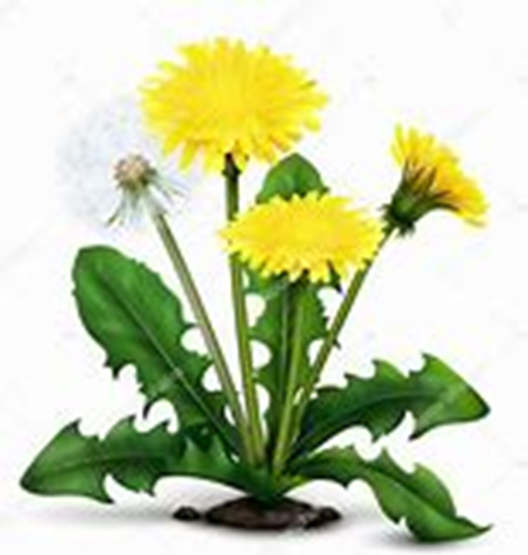 【がいたこと】　　　が、ぎさぎさしたをしている。　　　　　　　　　　　　がで、がをしている。　　　　　　　　　　　　　　　　　　　　　　　　　　　　　　きさ　さが10くらい。　　　　　　　　　　　　　　　　　　　　　　　　　　　　　　その　をさわるとざらざらしている。　　　　　　　　　　　　　　　　　　　　　　　　　　　　　　したきのタンポポ２　セン